PONEDELJEK, 21. 12. 2020MATEMATIKANEZNANI ČLEN - IŠČEM ZMANJŠEVANECODPRI DZ – MAT, STR. 58 IN POZORNO POSLUŠAJ RAZLAGO NA SPODNJI POVEZAVI: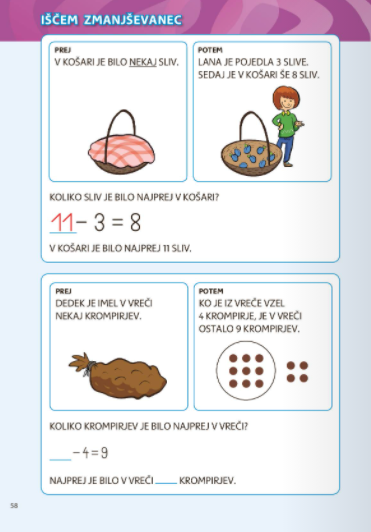 https://www.youtube.com/watch?v=LKmfPHqlpko&t=326s         REŠI RAČUNSKO ZGODBICO. Z NALOGAMI DANES NE BOŠ NADALJEVAL V DELOVNEM ZVEZKU, AMPAK BOŠ RAČUNAL V  ZVEZKU ZA MATEMATIKO. ODPRI GA IN NAPIŠI NASLOV VAJA. PREPIŠI SPODNJE RAČUNE IN JIH IZRAČUNAJ.                                                     - 6 = 10                    - 8 = 5                                                    - 4 = 8                      - 9 = 9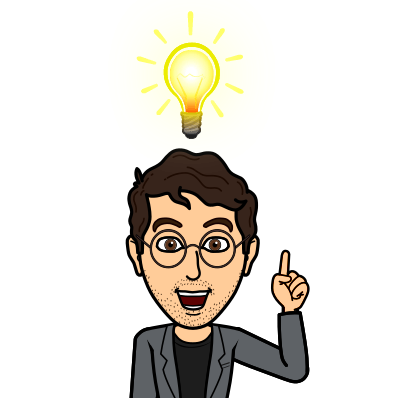                                                     - 7 = 13                    - 5 = 0                                                    - 1 = 11                    -10 = 2                                                    - 0 = 15                    - 3 = 13 Starši, če je za katerega izmed otrok preveč, naj prepiše in izračuna samo 1 kupček. 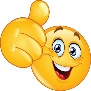              DODATNA NALOGA TE ČAKA NA SPLETU. https://wordwall.net/resource/8702543/ra%c4%8dunam-do-20SLOVENŠČINA VOŠČILOOGLEJ SI POSNETEK NA POVEZAVI: https://www.youtube.com/watch?v=taavcfnXxNApo ogledu posnetka si PREBERI VOŠČILO V DELOVNEM ZVEZKU SLOVENŠČINE STRAN 79. v začetku decembra smo imeli tehniški dan  čarobno v december.  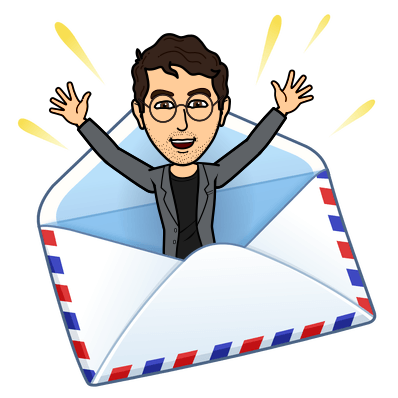 takrat si izdelal/a tudi voščilnico, KI NAJ BI JO DOBIL/a EDEN IZMED TVOJIH SOŠOLCEV, SOŠOLK.kER SE V ŠOLI ŠE NEKAJ ČASA NE BOMO VIDELI, VOŠČILNIC NE MOREMO IZROČITI DRUG DRUGEMU. zATO JE TVOJA NALOGA, DA V VOŠČILNICO, KI SI JO IZDELAL/A,  napišeš voščilo.  POŠLJI GA NEKOMU, KI GA ŽE DOLGO ČASA NISI VIDEL/A…BABICI, DEDKU, SESTRIČNI, BRATRANCU, PRIJATELJU,….GOTOVO BOŠ NEKOGA RAZVESELIL/A.                                     DA NE POZABIŠ KAJ MORA VOŠČILO VSEBOVATI…..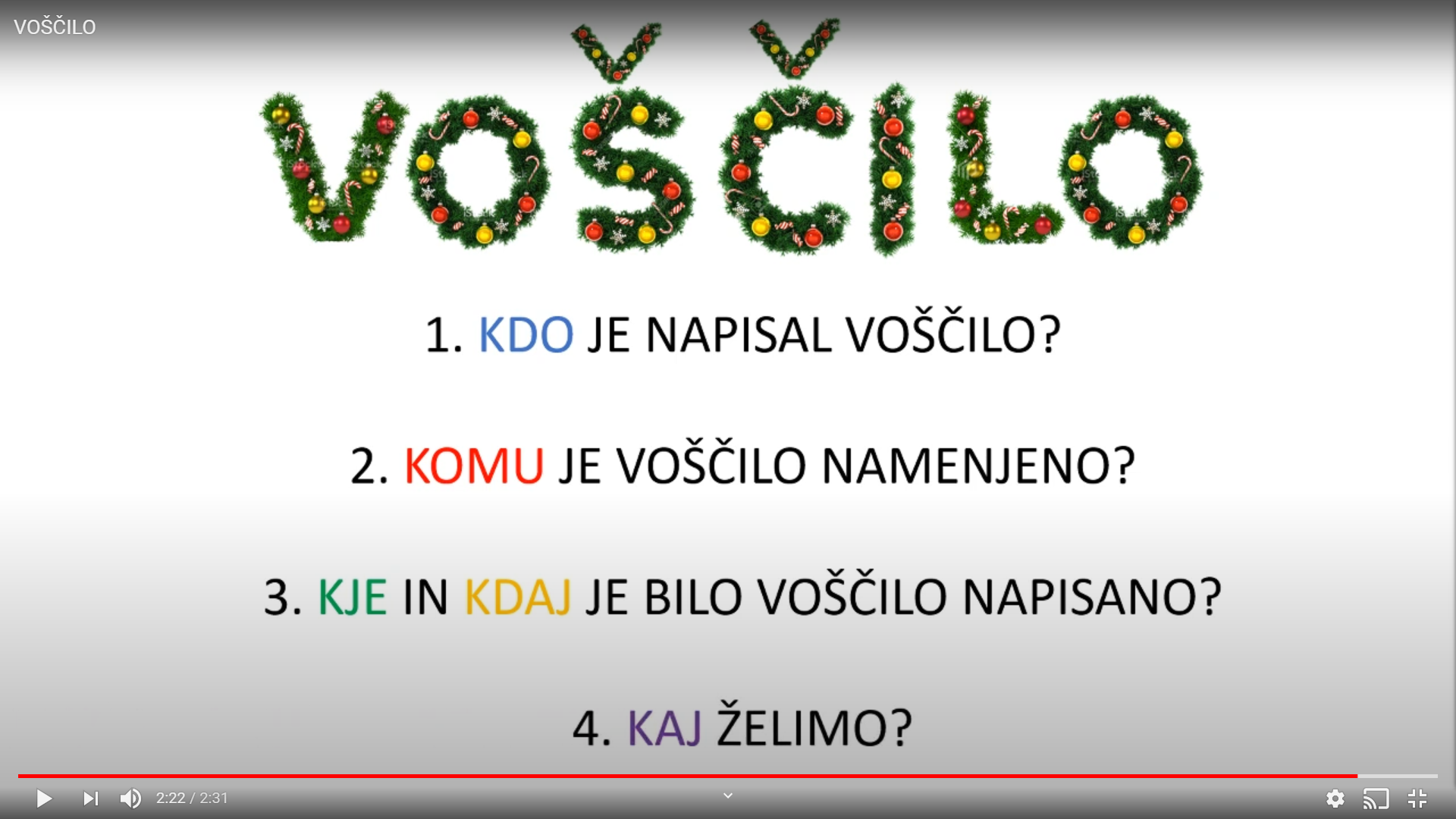 ŠPORTGIBALNI IZZIV                                                   ŠPORTNI DETEKTIVUGOTOVITEV: PREVEČ SEDIŠ.KAZEN: V VSEH PROSTORIH HIŠE NAREDI VAJE. VAJE IZVEDI PRAVILNO.
VSAKIČ, KO GREŠ MIMO  IN NAREDI ŠE 5 POČEPOV. 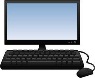 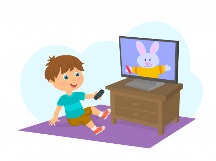 ČE OPAZIŠ, DA KDO GLEDA ALI SEDI ZA    PA MORA ON TAKOJ NAREDITI 20 POČEPOV.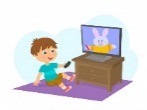 TVOJA SOBA: 15 POČEPOVSPALNICA STARŠEV: 20 TREBUŠNJAKOV NA POSTELJI (IN ČE POSTELJA NI POSTLANA, JO ŠE POSTELJI IN SE PRI TEM  ŠE MALO PRETEGNI)KUHINJA: 10 ŽABJIH POSKOKOV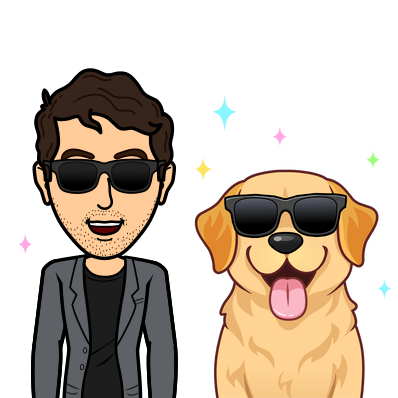 KOPALNICA: VISOKO DVIGUJ KOLENA ENO MINUTOHODNIK: 10 SKLECSTOPNIŠČE: 10 X GOR IN DOL PO STOPNICAH (TEK PREPOVEDAN!)KLET: TEK NA MESTU ENO MINUTO                                                                                    MISIJA OPRAVLJENA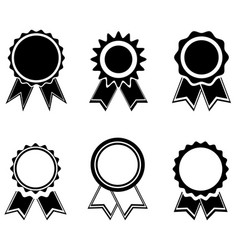 